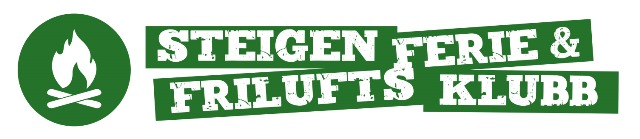 Ferie og friluftskole for barn og unge fra 5.-9.klasseFra 27.juni – 1. juli 2022.Mandag 27. juni Ro-knappen og livredning på Nordskot.Kystlaget har opplæring i roing og båt-vett. Vi lærer ulike knuter du garantert får bruk for, og får en liten omvisning i museet.Steigen svømme- og livredderklubb har opplæring i livredning. Du får på deg overlevelsesdrakt og hopper i havet, kompisredning med brett og kasting av livbøye mm.Fisketur på Nordskot.Stein Grenersen tar oss med ut på fisketur.Tirsdag 28. juni.Tur til Batterie Dietl.Vi kjører til Engeløya og bruker dagen i Batterie Dietl. Vi får en guidet tur i museet, før vi fortsetter oppdagelsesferden mot kommandoplassen. Kanskje vi våger oss inn i en av bunkerne? Onsdag 29.juni.Skateboard i LeinesfjordRull Nord kommer med skateboard, hjelmer og ramper. Ved regn rigger vi til inne i Allhuset.Vannaktivitet i Hellvika.I samarbeid med BUA Steigen har vi tilgang til sup-brett, packraft og kanoer.  Torsdag 30.juniSkateboard i LeinesfjordRull Nord kommer med skateboard, hjelmer og ramper. Ved regn rigger vi til inne i Allhuset.Vannaktivitet i Hellvika.I samarbeid med BUA Steigen har vi tilgang til sup-brett, packraft og kanoer.  Fredag 01.juliAvslutning i HellvikaHjelpekorpset instruerer enkel førstehjelp. Vi lager mat på bål, og inviterer foresatte og søsken til avslutning.Dersom været tillater, er det mulig å melde seg på overnatting i Hellvika fra torsdag til fredag.Oppmøte til alle aktivitetene kl. 08:30 ved Allhuset i Leinesfjord.PÅMELDINGAktivitetsønskerKryss av her dersom deltageren IKKE kan fotograferes under ferie og fritidsklubben:□Overnatting torsdag – fredag:Annen info til arrangør (medisin, allergier, spesielle behov osv.);Påmelding sendes på mail til Camilla.andersen@steigen.kommune.noAslaug.bartholsen@steigen.kommune.noTa kontakt for mer informasjon.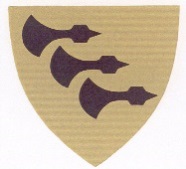 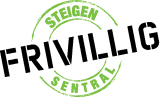 Deltakers navn:Alder:Tlf.nr:Foresattes navn:Foresattes tlf.nr:MandagTirsdagOnsdagTorsdag